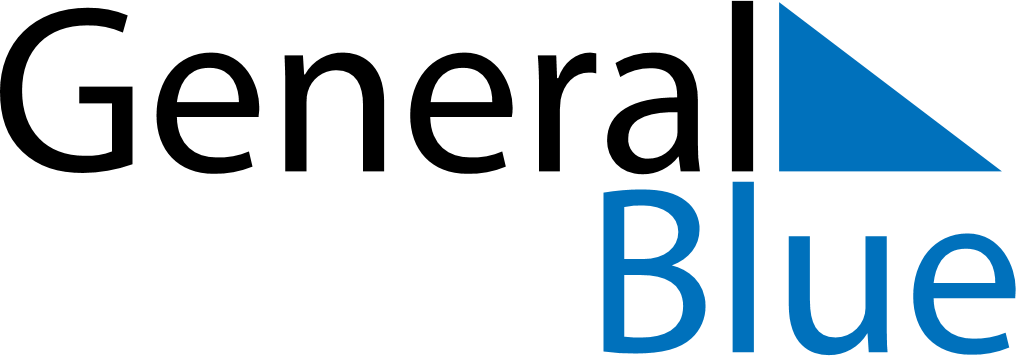 June 2027June 2027June 2027June 2027PortugalPortugalPortugalSundayMondayTuesdayWednesdayThursdayFridayFridaySaturday123445678910111112Portugal Day1314151617181819202122232425252627282930